Publicado en  el 28/03/2014 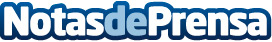 InnovaApps+, un concurso de BBVA y Google para la creación de aplicaciones de productividadDatos de contacto:GoogleNota de prensa publicada en: https://www.notasdeprensa.es/innovaapps-un-concurso-de-bbva-y-google-para_1 Categorias: E-Commerce http://www.notasdeprensa.es